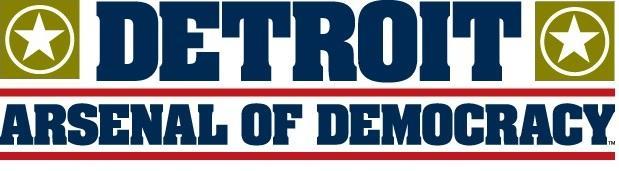 FOR IMMEDIATE RELEASE 						     September 28, 2017‘Veterans Victory Garden’ to be built Sept. 28Home Depot Foundation grant fuels project at Arsenal of Democracy Museum site in WarrenWarren, Mich. – Service. Self-reliance. Shared sacrifice. These timeless values, embodied by our veterans and families on the home front in times of war and peace, will be celebrated Sept. 28 during the construction of a “victory garden” at Warren’s Veterans Memorial Park. Built with the generous support of The Home Depot Foundation and the city of Warren on leased city-owned property already set aside to honor veterans, the Veterans Victory Garden will mark the first phase of construction at the future home of the new Arsenal of Democracy Museum, on Campbell east of Van Dyke and north of 11 Mile Road. The Home Depot Foundation awarded a $20,000 grant to the Detroit Arsenal of Democracy nonprofit this summer and construction of the garden was coordinated to coincide with the company’s annual “Celebration of Service” outreach benefiting veterans through projects across the country.Included in the garden plan are 25 raised garden beds, greenhouses, a storage shed, picnic tables, flagpoles, historic signage and a presentation area. The museum will partner with local nonprofits and veterans organizations to distribute produce and coordinate volunteers to tend the garden. “We’re excited about this first phase of our new community outreach in Warren, and we’d like to thank the city and our sponsors, especially The Home Depot Foundation, for their incredibly generous support,” Detroit Arsenal of Democracy Museum Director John Lind said.Plans to construct a 25,000-square-foot museum on 12 acres at Veterans Memorial Park were announced in February after the Warren City Council unanimously approved the conditional lease of the property. Fundraising for construction of the new museum is now underway, with donation packages available for automakers, defense contractors, veterans and their families. The naming rights to the museum will be offered to an individual, corporation or family seeking to solidify a lasting tribute to their legacy of support for national defense.WHO: Volunteers from The Home Depot Foundation and the Arsenal of Democracy Museum WHAT: Veterans Victory Garden construction
WHERE: Veterans Memorial Park, 27400 Campbell, WarrenWHEN: 9 a.m. to 4 p.m. Sept. 28Contact: Mike Meyerand Mobile (586) 909-9951